Colegio Parroquial Nuestra Señora del Refugio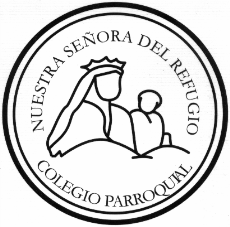 Bibliografía 2015- 2° ciclo primariaQueridos Padres: Les adjuntamos la lista de libros a utilizar en 2015, en 2° ciclo. La literatura es la misma utilizada en 2014 para que pueda ser adquirida entre los padres si así lo disponen.Quedan pendientes los manuales o cuadernillos para ciencias. Les recordamos que la lectura de verano es obligatoria para todos los alumnos. 4º  año 2015:Lectura de verano: Disparatario, Elsa Bornemann, Ed. Alfaguara.El abrazo de los ríos y otras leyendas argentinas, L.Cinetto, Cántaro.Cuentos que encantan. La puerta secreta. Ed. Letra Impresa.El nombre secreto. La aventura escrita en las runas, Laura No, Ed. Azulejos. DailanKifki, M.E.Walsh, Ed. Alfaguara.Aprendo matemática 4 Primaria, Ed Tinta Fresca (anillado).Biblia.Diccionario escolar.5º   año 2015:Lectura de verano: Ladrones de otro mundo, Vaccarini, Edebé.Entre el amor y el espanto, Historias urbanas, Estrada.Amigo se escribe con H, Ma.Fernanda Heredia, Ed. Norma.Las aventuras de Tom Sawyer, versión de Schuff, Azulejos.La vuelta al mundo en 80 días, Julio Verne, Ed. La Estación.Un secreto en la ventana, Huidobro, El barco de vapor, SMAprendo matemática 5 Primaria, Ed. Tinta Fresca (anillado).BibliaDiccionario escolar.6º   año 2015:Lectura de verano: El misterio del mayordomo, N.Huidobro, Ed. Norma.Príncipe y mendigo, Ed Letra Impresa.La cabeza del dragón, del Valle Inclán, adaptación para niños, Letra ImpresaEl increíble robo del escondite secreto, Juan P. Mac Loughlin, Ed. Cántaro.El Quijote contado a los niños, Rosa Navarro Durán, Ed. Edebé.También las estatuas tienen miedo, Andrea Ferrari, Ed. Alfaguara.Aprendo matemática 6 Primaria, Ed. Tinta Fresca (anillado).Biblia.Diccionario escolar.